Профсоюз работников народного образования и науки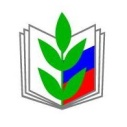 Российской Федерации(ОБЩЕРОССИЙСКИЙ ПРОФСОЮЗ ОБРАЗОВАНИЯ)Новосибирская областная организацияОБЛАСТНОЙ КОМИТЕТ ПРОФСОЮЗАПРЕЗИДИУМПОСТАНОВЛЕНИЕ22 января 2015г                           г. Новосибирск	           	                                                    № 1О проведении конкурса профсоюзных проектов работников образования Новосибирской области в рамках Общероссийского профсоюзного Года молодежи	В целях формирования позитивной мотивации членов профсоюза - работников образования Новосибирской области, в том числе, молодых членов профсоюзного движения, повышения инновационного совершенствования деятельности первичных профсоюзных организаций в образовательных организациях в рамках Общероссийского профсоюзного Года молодежи и в соответствии с планом работы Новосибирской областной общественной организации Профсоюза работников народного образования и науки РФ на 2015 год,ПРЕЗИДИУМ ПОСТАНОВЛЯЕТ:1. Провести конкурс профсоюзных проектов работников образования Новосибирской области «Профсоюзный проект как ресурс инновационного совершенствования деятельности первичной профсоюзной организации» в Общероссийский профсоюзный Год молодежи с 1февраля по май 2015г.2. Утвердить Положение о проведении конкурса профсоюзных проектов работников образования Новосибирской области ««Профсоюзный проект как ресурс инновационного совершенствования деятельности первичной профсоюзной организации» (приложение 1).3. Утвердить смету расходов на проведение конкурса профсоюзных проектов (приложение 2).4. Председателям территориальных (местных) профсоюзных организаций районов Новосибирской области организовать активное участие первичных профсоюзных организаций в конкурсе профсоюзных проектов.5. Секретарям округов (Причина В.В., Губская З.А., Рибчинская Т.И., Павловская Т.М., Флеенко А.В., Фоминых Л.П. Лухманов Ю.Б., Кожухов В.В.) создать условия для активного участия профсоюзных организаций округа в подготовке и проведении конкурса профсоюзных проектов.6. Контроль исполнения постановления возложить на Черкашину Л.А., заведующую отделом аппарата Новосибирского обкома Профсоюза работников народного образования и науки РФ.Председатель  областной организации				                                   С. Г. СутягинаПриложение 1к постановлению Президиума № 1 от 22 января 2015г.Положениео конкурсе профсоюзных проектов работников образования  Новосибирской области «Профсоюзный проект как ресурс инновационного совершенствования деятельности первичной профсоюзной организации» в рамках Общероссийского профсоюзного Года молодежиОбщие положения1.1.Конкурс профсоюзных проектов работников образования Новосибирской области «Профсоюзный проект как ресурс инновационного совершенствования деятельности первичной профсоюзной организации» в рамках Общероссийского профсоюзного Года молодежи (далее конкурс проектов) является инновационной формой работы профсоюзных организаций, способствующей поиску новых ресурсов и возможностей развития профсоюзного движения, повышению статусности и конкурентоспособности профсоюзной организации среди других общественных организаций и объединений Новосибирской области.1.2.Под профсоюзным проектом понимается документ, отражающий форму организации совместной деятельности членов профсоюза и социальных партнеров для реализации плана профсоюзных мероприятий, направленных на улучшение материального положения, социальной защищенности членов Профсоюза, совершенствование деятельности профсоюзной организации, повышение ее конкурентоспособности, формирование позитивного имиджа Профсоюза в рамках конкретно определенного времени и денежных ресурсов. 1.4. Конкурс проектов проводится с февраля по май 2015 г по инициативе Новосибирской областной общественной организации Профсоюза работников народного образования и науки Российской Федерации. 1.5. Учредителями и организаторами конкурса проектов является:Новосибирская областная общественная организация Профсоюза работников народного образования и науки Российской Федерации;Территориальные (местные) профсоюзные организации учреждений образования Новосибирской области.Главная цель и задачи конкурса проектов2.1. Основная цель конкурса – использование инновационных ресурсов формирования позитивной мотивации членов Профсоюза - работников образования Новосибирской области, особенно молодых членов профсоюзного движения для повышения эффективности и конкурентоспособности деятельности первичных профсоюзных организаций в образовательных учреждениях в рамках  Общероссийского профсоюзного Года молодежи.2.2.Задачи конкурса проектов:2.2.1. Активизация работы молодых членов Профсоюза, профсоюзных организаций по представительству и защите прав, профессиональных интересов членов Профсоюза;2.2.2. Организация творческой деятельности по сплочению коллектива с использованием инновационных ресурсов для развития профсоюзного движения;2.2.3. Вовлечение профсоюзных лидеров в организацию деятельности по формированию коммуникативной культуры, стимулирование к реализации лидерских способностей молодежи и развитию положительных качеств их личности, предоставление максимальных возможностей членам Профсоюза в организации и проведении значимых форм работы;2.2.4.Создание в педагогическом сообществе позитивной профсоюзной среды;2.2.5. Повышение статуса и конкурентоспособности профсоюзной организации;2.2.6. Развитие социального партнерства, консолидация усилий органов управления образованием и общественных организаций для совершенствования деятельности профсоюзных организаций в сфере работы с кадрами и развитии образования;2.2.7.Привлечение дополнительных источников финансирования профсоюзной деятельности.Оргкомитет конкурса проектовДля подготовки и проведения конкурса проектов создается оргкомитет.Оргкомитет:направляет в первичные профсоюзные организации настоящее Положение;принимает материалы проектов на участие в конкурсе и организует их экспертизу;формирует состав экспертного совета;определяет порядок работы экспертного совета, процедуру проведения экспертизы представленных материалов; устанавливает число проектов конкурса для награждения;определяет порядок формирования общего рейтинга конкурсантов;определяет порядок, форму, дату проведения финала конкурса проектов;организует торжественную церемонию защиты проектов и награждения победителей.4. Порядок проведения конкурса проектов4.1. Конкурс проводиться в три этапа:I этап – проводится в учреждениях образования (образовательных организациях) всех типов и видов - февраль – март 2015 г;II этап районный –апрель 2015 г - районный экспертный совет  отбирает лучшие проекты для награждения в районе и два проекта для участия в региональном этапе конкурса. III этап - региональный (май) – проводится Новосибирской областной общественной организацией Профсоюза работников народного образования и науки РФ в форме заочной экспертизы. Среди 9 лучших проектов, отобранных в ходе заочной экспертизы, проводится защита и определяются проекты для вручения гран при. 4.2. В конкурсе могут принимать участие первичные и территориальные (местные) профсоюзные организации.4.3. На региональный этап конкурса подаются не более 2-х лучших проектов от района. От вузов по одному проекту.4.4. Лучшие проекты от района предоставляются в Новосибирский обком профсоюза на бумажном и электронном носителе до 20 мая  2015 года.4.5. Областной экспертный совет  работает с 20 мая по 30 мая  2015 года. Экспертный совет проводит экспертизу поданных документов и отбирает лучшие проекты для софинансирования из средств бюджета Обкома Профсоюза и защиты в ходе очного этапа в августе 2015 г. На очный тур защиты выходят 9 лучших проектов. Среди них определяется 3 – х проекта для вручения гран  при конкурса.4.6. Основные критерии оценки проектов:Наличие автора и профсоюзного актива, социальных партнеров в реализации проекта;Четкая формулировка цели и задач профсоюзного проекта;Актуальность, новизна, целостность проекта. Оригинальность идеи;Технологичность (содержание и поэтапность, ресурсовое обеспечение в реализации проекта);Обоснованность и мотивированность финансовых затрат на реализацию проекта;Система управление проектом, контролируемость реализации проекта и наличие предполагаемых результатов от реализации проекта.5.Подведение итогов и награждение победителей конкурса проектов5.1.По результатам проведения конкурса проектов определяются 3 абсолютных победителя, 9 победителей и призеров, 15 дипломантов. Все участники конкурса, не ставшие победителями, получают дипломы участника конкурса5.2. Победители и призеры конкурса проектов награждаются Дипломами и  финансовыми средствами для софинансирования проекта.Оргкомитет конкурса проектов имеет право принимать решение о вручении специальных призов участникам третьего этапа конкурса. Награждение победителей конкурса проектов состоится  в августе 2015 года в ходе работы августовской профсоюзной секции в рамках Съезда работников образования Новосибирской области.__________________ Приложение 2к постановлению Президиума № 1 от 22 января 2015г.Смета расходов на проведение конкурса  профсоюзных проектов                                            ___________ Награждение гран при конкурса - 3 работы по 10,0 30,0Награждение  9 победителей  конкурса по 8,0 тыс руб.72,0 т.рНаграждение 15 лучших проектов по 5,0 т.р75,0 т.рПечатание дипломов2000 рубИтого: 179000 руб